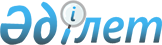 Об определении помещений для встреч с избирателями, мест размещения печатных агитационных материалов на период выборов депутатов Сената Парламента
					
			Утративший силу
			
			
		
					Постановление акимата города Караганды от 05 сентября 2008 года N 35/19. Зарегистрировано Управлением юстиции города Караганды Карагандинской области 13 октября 2008 года N 8-1-76. Утратило силу постановлением акимата города Караганды от 13 августа 2014 года N 33/08      Сноска. Утратило силу постановлением акимата города Караганды от 13.08.2014 N 33/08 (вводится в действие со дня его официального опубликования).

      В соответствии с пунктами 4, 6 статьи 28 Закона Республики Казахстан от 28 сентября 1995 года "О выборах в Республике Казахстан", акимат города Караганды ПОСТАНОВЛЯЕТ:



      1. В соответствии с заявкой областной избирательной комиссии определить помещения (на договорной основе) для встреч с избирателями кандидатов в депутаты Сената Парламента Республики Казахстан (приложение 1).



      2. Совместно с избирательной комиссией определить места для размещения агитационных печатных материалов (приложение 2).



      3. В целях создания равных условий для всех кандидатов, рекомендовать областной избирательной комиссии при составлении графиков встреч кандидатов с избирателями продолжительность встреч определять не более 2 (двух) часов в день.



      4. Контроль за выполнением настоящего постановления возложить на акима района имени Казыбек би Егемберды Ергали Куандыковича и акима Октябрьского района Касимова Сергея Владимировича.



      5. Настоящее постановление вводится в действие с момента официального опубликования.      Исполняющий обязанности

      акима г. Караганды                         В. Иванов

Приложение 1

к постановлению акимата

города Караганды

от 05 сентября 2008 года N 35/19

"Об определении помещений для

встреч с избирателями, мест

размещения печатных агитационных

материалов на период выборов

депутатов Сената Парламента" 

Адреса помещений

для встреч с избирателями по городу Караганды

Приложение 2

к постановлению акимата

города Караганды

от 05 сентября 2008 года N 35/19

"Об определении помещений для

встреч с избирателями, мест

размещения печатных агитационных

материалов на период выборов

депутатов Сената Парламента" 

Дислокация мест

для размещения печатных материалов по городу Караганды 
					© 2012. РГП на ПХВ «Институт законодательства и правовой информации Республики Казахстан» Министерства юстиции Республики Казахстан
				NНаименование районаАдреса помещенийОбщая площадь1Караганды (Район им. Казыбек би)Карагандинский институт актуального образования "Болашак" (ул. Ерубаева, 44)150 мест2Караганды (Район им. Казыбек би)Институт повышения квалификации работников образования150 мест3Караганды (Район им. Казыбек би)Банковский колледж (ул. Муканова, 3)200 мест4Караганды (Район им. Казыбек би)Актовый зал Товарищества с ограниченной ответственностью "Каргормаш"150 мест5Караганды (Октябрьский район)Зал дворца культуры Нового Майкудука (ул. Магнитагорская, 19)240 мест6Караганды (Октябрьский район)Зал дворца культуры "Железнодоржников"450 мест7Караганды (Октябрьский район)Зал дворца культуры "Молодежный"450 местN Наименование районаДля размещения агитационных печатных материалов1.Караганды (район им. Казыбек би)Рекламные щиты концертного объединения К.Байжанова, на углу ул. Ерубаева - Б.Мира2.Караганды (район им. Казыбек би)Рекламный щит у рынка "Алтын - Арба" по пр. Бухар-Жырау3.Караганды (район им. Казыбек би)Рекламный щит концертного объединения

К. Байжанова, у кинотеатра "Сарыарка"

по пр. Строителей.4.Караганды (район им. Казыбек би)Рекламный щит у остановки магазина "Турист", на мкрн. Степной-35.Караганды (район им. Казыбек би)Рекламный щит напротив магазина "Колумбия" по Б.Мира, 12/26.Караганды (район им. Казыбек би)Рекламный щит театра музыкальной комедии по ул. С.Сефуллина, ост. "Баня"7.Караганды (Октябрьский район)Рекламный щит в районном парке им. 50-летия Казахстана (Майкудук)8.Караганды (Октябрьский район)Рекламный щит по ул. Мануильского, 6 (Сортировка)9.Караганды (Октябрьский район)Рекламный щит на площади дворца культуры "Молодежный"10.Караганды (Октябрьский район)Рекламные щиты на площади дворца культуры "Нового Майкудука"